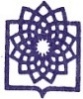 دانشگاه علوم پزشكي و خدمات بهداشتي درماني شهيد بهشتيدانشكده پيراپزشكي-معاونت آموزشیفرم خلاصه تدوین طرح درس استاد در نیمسال  اول 98-99عنوان درس : : زبان انگلیسی عمومی	عنوان درس : : زبان انگلیسی عمومی	تعداد کل واحد : 3	تئوری  *                عملی  تئوری  *                عملی  گروه آموزشی : : زبان انگلیسی	گروه آموزشی : : زبان انگلیسی	گروه آموزشی : : زبان انگلیسی	اهداف کلی درس : الف : آشنا کردن دانشجویان با مفهوم و کاربرد تعداد قابل توجهی از واژگان عمومی زبان انگلیسی- ب: آشنا کردن دانشجویان با تکنیک هائی برای پی بردن ویا حدس زدن معانی واژگان ناآشنا درمتن و چگونگی به یاد نگاه داشتن این واژگان و معنای آنها - ج: آموزش تکنیک هائی که دانشجویان بتوانند با بکارگیری آنها متون انگلیسی رابا سهولت وسرعت بیشتری بخوانند و بفهمند- د: افزایش مهارت دانشجویان درصحبت کردن(تو سط ارایه سخنرانی) و درک شنیدن ( با گوش دادن به  CD   دروس).اهداف کلی درس : الف : آشنا کردن دانشجویان با مفهوم و کاربرد تعداد قابل توجهی از واژگان عمومی زبان انگلیسی- ب: آشنا کردن دانشجویان با تکنیک هائی برای پی بردن ویا حدس زدن معانی واژگان ناآشنا درمتن و چگونگی به یاد نگاه داشتن این واژگان و معنای آنها - ج: آموزش تکنیک هائی که دانشجویان بتوانند با بکارگیری آنها متون انگلیسی رابا سهولت وسرعت بیشتری بخوانند و بفهمند- د: افزایش مهارت دانشجویان درصحبت کردن(تو سط ارایه سخنرانی) و درک شنیدن ( با گوش دادن به  CD   دروس).اهداف کلی درس : الف : آشنا کردن دانشجویان با مفهوم و کاربرد تعداد قابل توجهی از واژگان عمومی زبان انگلیسی- ب: آشنا کردن دانشجویان با تکنیک هائی برای پی بردن ویا حدس زدن معانی واژگان ناآشنا درمتن و چگونگی به یاد نگاه داشتن این واژگان و معنای آنها - ج: آموزش تکنیک هائی که دانشجویان بتوانند با بکارگیری آنها متون انگلیسی رابا سهولت وسرعت بیشتری بخوانند و بفهمند- د: افزایش مهارت دانشجویان درصحبت کردن(تو سط ارایه سخنرانی) و درک شنیدن ( با گوش دادن به  CD   دروس).اهداف کلی درس : الف : آشنا کردن دانشجویان با مفهوم و کاربرد تعداد قابل توجهی از واژگان عمومی زبان انگلیسی- ب: آشنا کردن دانشجویان با تکنیک هائی برای پی بردن ویا حدس زدن معانی واژگان ناآشنا درمتن و چگونگی به یاد نگاه داشتن این واژگان و معنای آنها - ج: آموزش تکنیک هائی که دانشجویان بتوانند با بکارگیری آنها متون انگلیسی رابا سهولت وسرعت بیشتری بخوانند و بفهمند- د: افزایش مهارت دانشجویان درصحبت کردن(تو سط ارایه سخنرانی) و درک شنیدن ( با گوش دادن به  CD   دروس).اهداف کلی درس : الف : آشنا کردن دانشجویان با مفهوم و کاربرد تعداد قابل توجهی از واژگان عمومی زبان انگلیسی- ب: آشنا کردن دانشجویان با تکنیک هائی برای پی بردن ویا حدس زدن معانی واژگان ناآشنا درمتن و چگونگی به یاد نگاه داشتن این واژگان و معنای آنها - ج: آموزش تکنیک هائی که دانشجویان بتوانند با بکارگیری آنها متون انگلیسی رابا سهولت وسرعت بیشتری بخوانند و بفهمند- د: افزایش مهارت دانشجویان درصحبت کردن(تو سط ارایه سخنرانی) و درک شنیدن ( با گوش دادن به  CD   دروس).پیش نیاز :نداردپیش نیاز :نداردپیش نیاز :نداردرشته و مقطع تحصیلی دانشجویان : کارشناسی مهندسی صنایع-   توانبخشی- بهداشترشته و مقطع تحصیلی دانشجویان : کارشناسی مهندسی صنایع-   توانبخشی- بهداشترشته و مقطع تحصیلی دانشجویان : کارشناسی مهندسی صنایع-   توانبخشی- بهداشترشته و مقطع تحصیلی دانشجویان : کارشناسی مهندسی صنایع-   توانبخشی- بهداشت نام مدرس: دکتر فروغ رحیمی نام مدرس: دکتر فروغ رحیمی نام مدرس: دکتر فروغ رحیمی نام مدرس: دکتر فروغ رحیمیجلسهرئوس مطالبرئوس مطالبرئوس مطالبروش تدریسروش تدریسوسایل کمک آموزشی مورد استفادهملاحظات1 شرح برنامه کلاس وروش ارزشیابی – معرفی کتاب درسی  شرح برنامه کلاس وروش ارزشیابی – معرفی کتاب درسی  شرح برنامه کلاس وروش ارزشیابی – معرفی کتاب درسی  Eclectic Methods (Warm up-Using a clip   related to the topic of the lesson) Eclectic Methods (Warm up-Using a clip   related to the topic of the lesson)ویدو پروژکتور-کامپیوتر- CD  های کتاب یای مورد استفاده-Lap Top2Disappearing  Animalls	تدریس بخش اول درس 3 با عنوان Disappearing  Animalls	تدریس بخش اول درس 3 با عنوان Disappearing  Animalls	تدریس بخش اول درس 3 با عنوان  Eclectic Methods (Warm up-Using a clip   related to the topic of the lesson) Eclectic Methods (Warm up-Using a clip   related to the topic of the lesson)ویدو پروژکتور-کامپیوتر- CD  های کتاب یای مورد استفاده-Lap Top3تدریس نیمه دوم درس 3 تدریس نیمه دوم درس 3 تدریس نیمه دوم درس 3  Eclectic Methods (Warm up-Using a clip   related to the topic of the lesson) Eclectic Methods (Warm up-Using a clip   related to the topic of the lesson)ویدو پروژکتور-کامپیوتر- CD  های کتاب یای مورد استفاده-Lap Top4تدریس  بخش اول درس 4 با عنوان      	Big Moneyتدریس  بخش اول درس 4 با عنوان      	Big Moneyتدریس  بخش اول درس 4 با عنوان      	Big Money Eclectic Methods (Warm up-Using a clip   related to the topic of the lesson) Eclectic Methods (Warm up-Using a clip   related to the topic of the lesson)ویدو پروژکتور-کامپیوتر- CD  های کتاب یای مورد استفاده-Lap Top5انجام Quiz1 ازدرس  3و ارائه Lecture  توسط  دانشجویانانجام Quiz1 ازدرس  3و ارائه Lecture  توسط  دانشجویانانجام Quiz1 ازدرس  3و ارائه Lecture  توسط  دانشجویان Eclectic Methods (Warm up-Using a clip   related to the topic of the lesson) Eclectic Methods (Warm up-Using a clip   related to the topic of the lesson)ویدو پروژکتور-کامپیوتر- CD  های کتاب یای مورد استفاده-Lap Top6تدریس بخش اول درس 5  با عنوان  Cultural events  و و ارائه Lecture  توسط دانشجویانتدریس بخش اول درس 5  با عنوان  Cultural events  و و ارائه Lecture  توسط دانشجویانتدریس بخش اول درس 5  با عنوان  Cultural events  و و ارائه Lecture  توسط دانشجویان Eclectic Methods (Warm up-Using a clip   related to the topic of the lesson) Eclectic Methods (Warm up-Using a clip   related to the topic of the lesson)ویدو پروژکتور-کامپیوتر- CD  های کتاب یای مورد استفاده-Lap Top7تدریس بخش 2 درس 5  و ارائه Lecture  توسط  دانشجویانتدریس بخش 2 درس 5  و ارائه Lecture  توسط  دانشجویانتدریس بخش 2 درس 5  و ارائه Lecture  توسط  دانشجویان Eclectic Methods (Warm up-Using a clip   related to the topic of the lesson) Eclectic Methods (Warm up-Using a clip   related to the topic of the lesson)ویدو پروژکتور-کامپیوتر- CD  های کتاب یای مورد استفاده-Lap Top8تدریس بخش اول درس 7 با عنوان Successful Dieting    و ارائه Lecture  توسط  دانشجویانتدریس بخش اول درس 7 با عنوان Successful Dieting    و ارائه Lecture  توسط  دانشجویانتدریس بخش اول درس 7 با عنوان Successful Dieting    و ارائه Lecture  توسط  دانشجویان Eclectic Methods (Warm up-Using a clip   related to the topic of the lesson) Eclectic Methods (Warm up-Using a clip   related to the topic of the lesson)ویدو پروژکتور-کامپیوتر- CD  های کتاب یای مورد استفاده-Lap Top9آزمون میان ترم ( دروس 3-4-5-7)  و حل تمرین های درس 7 آزمون میان ترم ( دروس 3-4-5-7)  و حل تمرین های درس 7 آزمون میان ترم ( دروس 3-4-5-7)  و حل تمرین های درس 7  Eclectic Methods (Warm up-Using a clip   related to the topic of the lesson) Eclectic Methods (Warm up-Using a clip   related to the topic of the lesson)ویدو پروژکتور-کامپیوتر- CD  های کتاب یای مورد استفاده-Lap Top10تدریس بخش اول درس 9 با عنوان The Changing Family     و ارائه Lecture  توسط دانشجویانتدریس بخش اول درس 9 با عنوان The Changing Family     و ارائه Lecture  توسط دانشجویانتدریس بخش اول درس 9 با عنوان The Changing Family     و ارائه Lecture  توسط دانشجویان Eclectic Methods (Warm up-Using a clip   related to the topic of the lesson) Eclectic Methods (Warm up-Using a clip   related to the topic of the lesson)ویدو پروژکتور-کامپیوتر- CD  های کتاب یای مورد استفاده-Lap Top11تدریس بخش 2 درس 9 و ارائه Lecture  توسط دانشجویانتدریس بخش 2 درس 9 و ارائه Lecture  توسط دانشجویانتدریس بخش 2 درس 9 و ارائه Lecture  توسط دانشجویان Eclectic Methods (Warm up-Using a clip   related to the topic of the lesson) Eclectic Methods (Warm up-Using a clip   related to the topic of the lesson)ویدو پروژکتور-کامپیوتر- CD  های کتاب یای مورد استفاده-Lap Top12تدریس بخش اول درس 10 با عنوان Education       و ارائه Lecture  توسط دانشجویانتدریس بخش اول درس 10 با عنوان Education       و ارائه Lecture  توسط دانشجویانتدریس بخش اول درس 10 با عنوان Education       و ارائه Lecture  توسط دانشجویان Eclectic Methods (Warm up-Using a clip   related to the topic of the lesson) Eclectic Methods (Warm up-Using a clip   related to the topic of the lesson)ویدو پروژکتور-کامپیوتر- CD  های کتاب یای مورد استفاده-Lap Top13Quiz 2 ازدرس 9 و حل تمرینات مربوط به درس 10 و ارائه Lecture  توسط دانشجویانQuiz 2 ازدرس 9 و حل تمرینات مربوط به درس 10 و ارائه Lecture  توسط دانشجویانQuiz 2 ازدرس 9 و حل تمرینات مربوط به درس 10 و ارائه Lecture  توسط دانشجویان Eclectic Methods (Warm up-Using a clip   related to the topic of the lesson) Eclectic Methods (Warm up-Using a clip   related to the topic of the lesson)ویدو پروژکتور-کامپیوتر- CD  های کتاب یای مورد استفاده-Lap Top14 توسط دانشجویان Lecture  تدریس بخش دوم درس 10 و ارائه  توسط دانشجویان Lecture  تدریس بخش دوم درس 10 و ارائه  توسط دانشجویان Lecture  تدریس بخش دوم درس 10 و ارائه  Eclectic Methods (Warm up-Using a clip   related to the topic of the lesson) Eclectic Methods (Warm up-Using a clip   related to the topic of the lesson)ویدو پروژکتور-کامپیوتر- CD  های کتاب یای مورد استفاده-Lap Top15تدریس بخش اول درس 11 با عنوان Memory    The Mystery of و ارائه Lecture  توسط دانشجویانتدریس بخش اول درس 11 با عنوان Memory    The Mystery of و ارائه Lecture  توسط دانشجویانتدریس بخش اول درس 11 با عنوان Memory    The Mystery of و ارائه Lecture  توسط دانشجویان Eclectic Methods (Warm up-Using a clip   related to the topic of the lesson) Eclectic Methods (Warm up-Using a clip   related to the topic of the lesson)ویدو پروژکتور-کامپیوتر- CD  های کتاب یای مورد استفاده-Lap Top16تدریس بخش دوم  درس 11 و ارائه Lecture  توسط دانشجویانتدریس بخش دوم  درس 11 و ارائه Lecture  توسط دانشجویانتدریس بخش دوم  درس 11 و ارائه Lecture  توسط دانشجویان Eclectic Methods (Warm up-Using a clip   related to the topic of the lesson) Eclectic Methods (Warm up-Using a clip   related to the topic of the lesson)ویدو پروژکتور-کامپیوتر- CD  های کتاب یای مورد استفاده-Lap Top17رفع اشکال دانشجویان رفع اشکال دانشجویان رفع اشکال دانشجویان “منبع اصلی درس (REFRENCE)1-Active Skills for Reading: Book 3, By:  Anderson, N.J.,    ازاین کتاب درس های 3-4-5-7-9-10-11   تدریس میشود.                                                                         2008                                                                                                                                                                                                                                                                      منابع وابسته برای مطالعه (BIBLIOGRAPHY) دو کتاب دستور زبان  بزبان انگلیسی با عنوان های :Essential Grammar in Use(for elementary students), Raymond  Murphy, Cambridge U.P.English Grammar in Use (For intermediate students),Raymond  Murphy, Cambridge U.P                                                                روش ارزشیابی : برای حضور فعال و رعایت نظم هردانشجو درکلاس یک  نمره درنظر گرفته شده است. برای سنجش پیشرفت دانشجویان ،آزمون های زیردرطول نیسمال ازدانشجویان بعمل خواهد امد :Teaching Methodology:Based on the content of each lesson, special clips selected from different related the Internet sites will be selected. Generally, teaching strategies selected from different teaching methods such as:  peer work; role playing etc…. are used in different sessions.روش های تدریس :* درهرجلسه ازدرس از دانشجویان خواسته میشود برای جلسه بعدی بخشی ازهردرس را (حدود 7 صفحه) درمنزل مطالعه کنند و تمرین های مربوطه رانیز انجام دهند.* درجلسه بعدی کلاس، متن درس، پاراگراف به پاراگراف ، ابتدا از طریقCD مربوطه و کامپیوتربرای دانشجویان پخش میشود  وسپس یک سری سؤالات درزمینه فهم مطلب مورد نظرازدانشجویان سؤال میشود سپس واژگان و ساختارهای پیچیده هرپاراگراف  توسط مدرس کلاس همراه با مترادف ها ، متضاد ها ، ریشه یابی وParaphrase توضیح داده میشود.سپس سؤالاتی درمورد متن ازدانشجویان پرسیده شده وازیکی ازآنها خواسته میشود تا خلاصه متن را ارائه دهند. سپس ازیکی ازدانشجویان توانمند خواسته میشود متن را با صدای بلند بخوانند و پس از خواندن متن دقایقی را صرف پاسخ به سؤالات متن کنند. نهایتا" پاسخ های داده شده توسط استاد بررسی شده تا پاسخ های صحیح انتخاب شوند . ضمنا" ازدانشجویان خواسته میشود درس داده شده را برای جلسه بعد آماده کرده و چندین لغت  تعیین شده  توسط  استاد را ریشه یابی کرده و هم خانواده های آن را یافته و برای جلسه بعد برای ارائه به کلاس همراه بیاورند برای این کار نمراتی هم به دانشجو بعنوان کارکلاسی اختصاص خواهد یافت .* به عنوان سنجش میزان کار دانشجویان در منزل، درجلسه بعدی لغات تدریس شده را ازتعدادی ازدانشجویان پرسیده میشود . و برای آنان نمره کلاسی ثبت میشود.* درهردرس، بخش هائی برای آموزش چگونگی یادگیری و حفظ واژگان و یا افزایش مهارت خواندن و درک متن  وجود دارد. این بخش ها درکلاس همراه با دانشجویان خوانده میشوند و بوسیله مدرس کلاس ویا گاهی بوسیله برخی از دانشجویان توضیحات کافی درمورد آنها داده میشود.